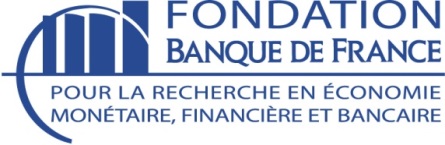 2021 “Young researcher in economics” Prize Banque de France FoundationApproval by the head of the university research departmentCandidateCandidateSurnameFirst nameFunctionsUniversity (name, address)Telephone numberE-mail addressOverview of research  activity(The text must not exceed one page)SurnameFirst nameFunctionsUniversity (name, address)Telephone numberName of research departmentE-mail addressNumber of hours of the teaching release (from 18 hours to 24 hours)declares that a partial  release from teaching obligations shall be granted to the candidate for the year 2021-2022, in the event that he/she is awarded the Foundation Banque de France’s “young researcher in economics” PrizeOr :that the candidate does not apply for the funding of a teaching release.declares that a partial  release from teaching obligations shall be granted to the candidate for the year 2021-2022, in the event that he/she is awarded the Foundation Banque de France’s “young researcher in economics” PrizeOr :that the candidate does not apply for the funding of a teaching release.